GUEST REGISTRATION FORM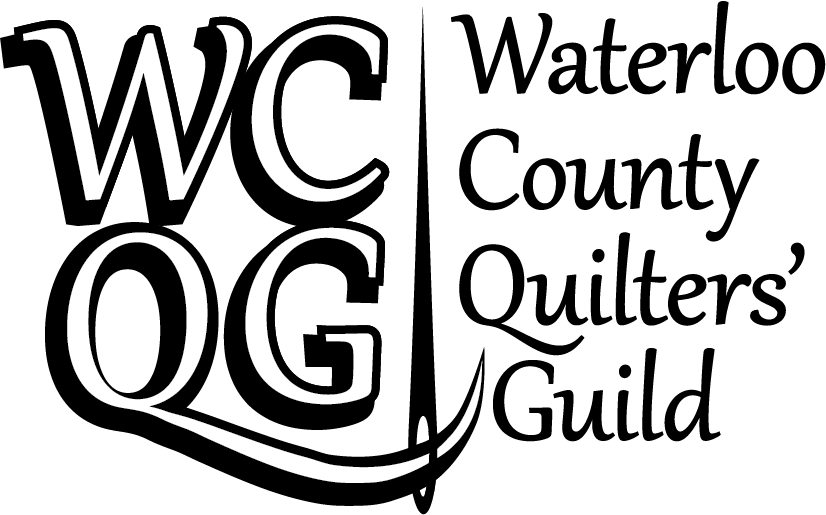 Thank you for your interest in our guild. We look forward to having you join us at our next meeting. We invite you to learn more about our guild by exploring our website. We are excited about the speakers scheduled for our monthly meetings. We are proud of the strong community outreach programs offered by our guild, and the many learning opportunities available to our members, e.g. workshops, sewing days, etc.  If you have questions or would like to learn more about our guild, please send an email to waterloocountyqg@gmail.com.This form must be downloaded, saved in your own name and filled on your computer. Attach the completed form to an email and send to  waterloocountyqg@gmail.com.Please note that your first guess pass can be applied toward membership in the WCQGName:      Name:      Email:               Email:               Phone:       Cell:      Meeting Date:                 This is my first guest pass to a WCQG meeting. 